Рисунок 1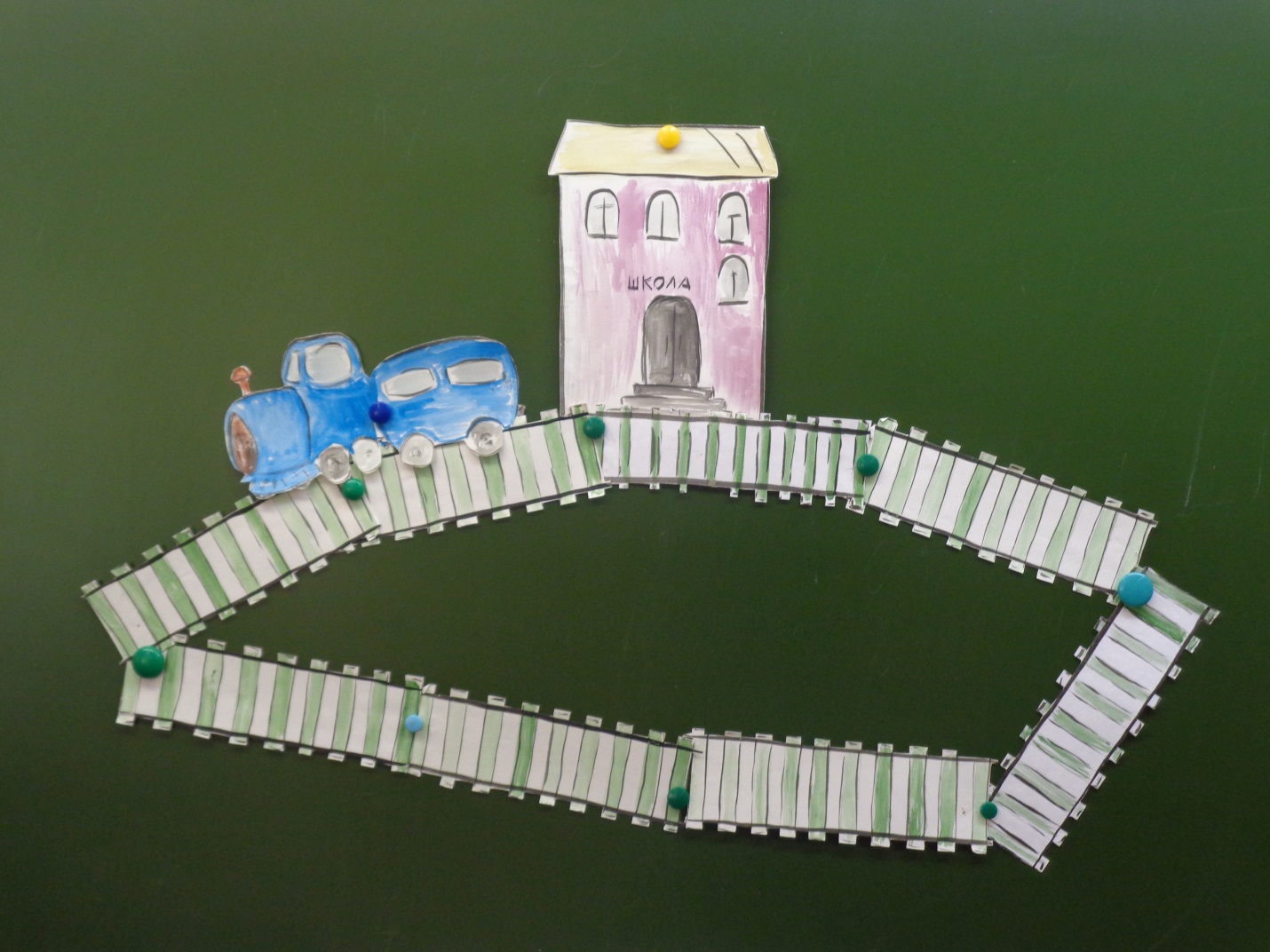 Рисунок 2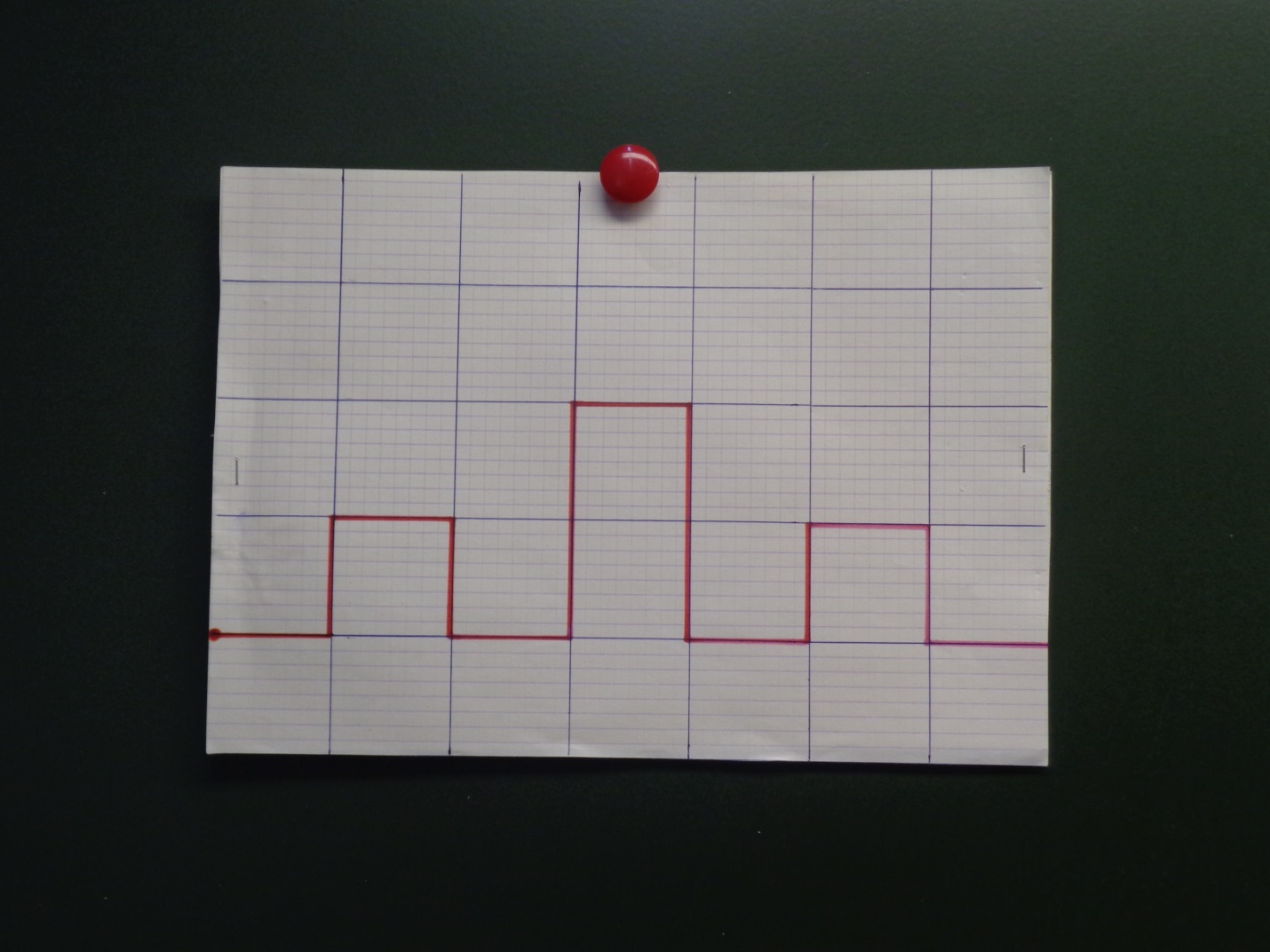 Рисунок 3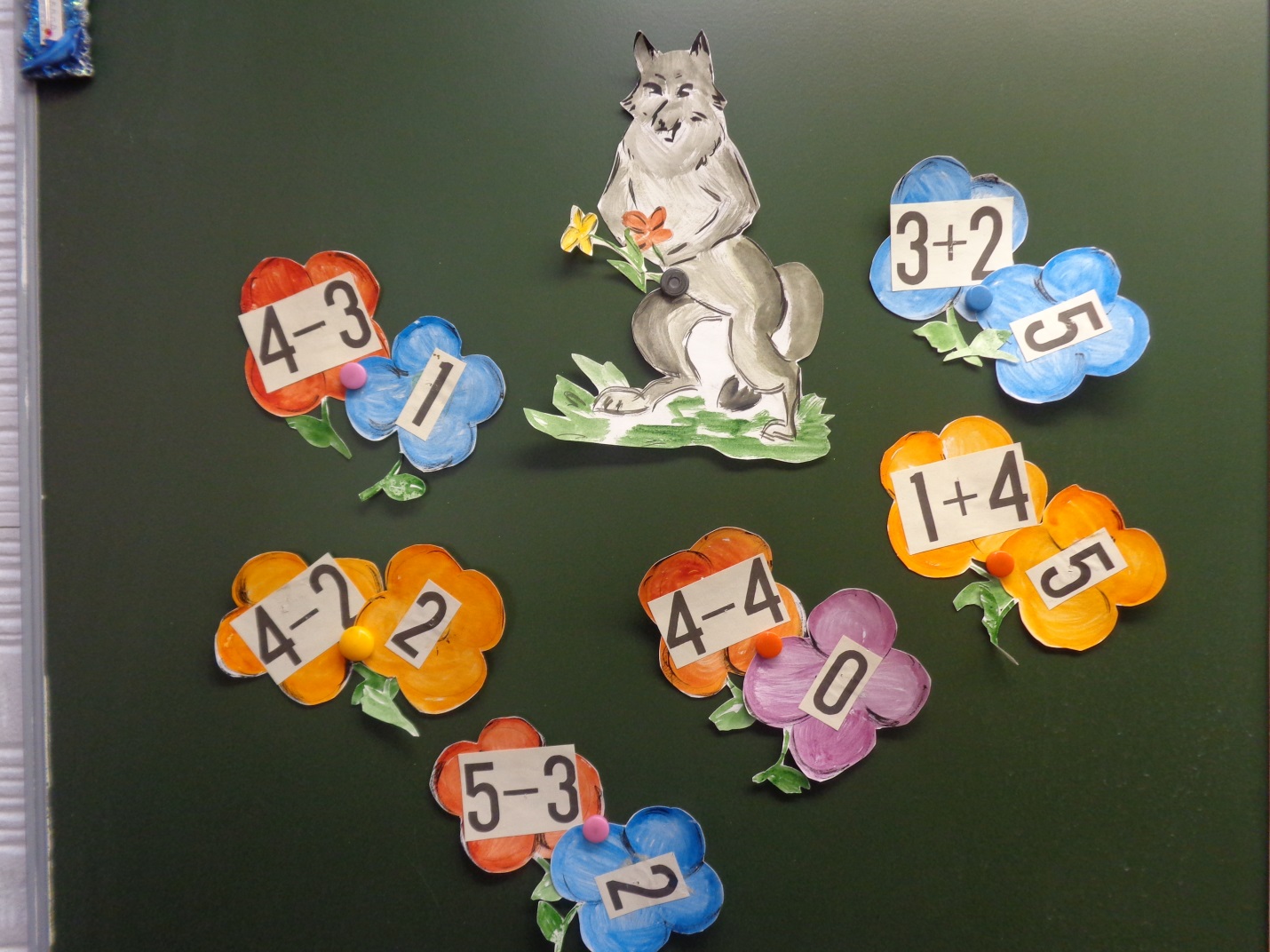 Рисунок 4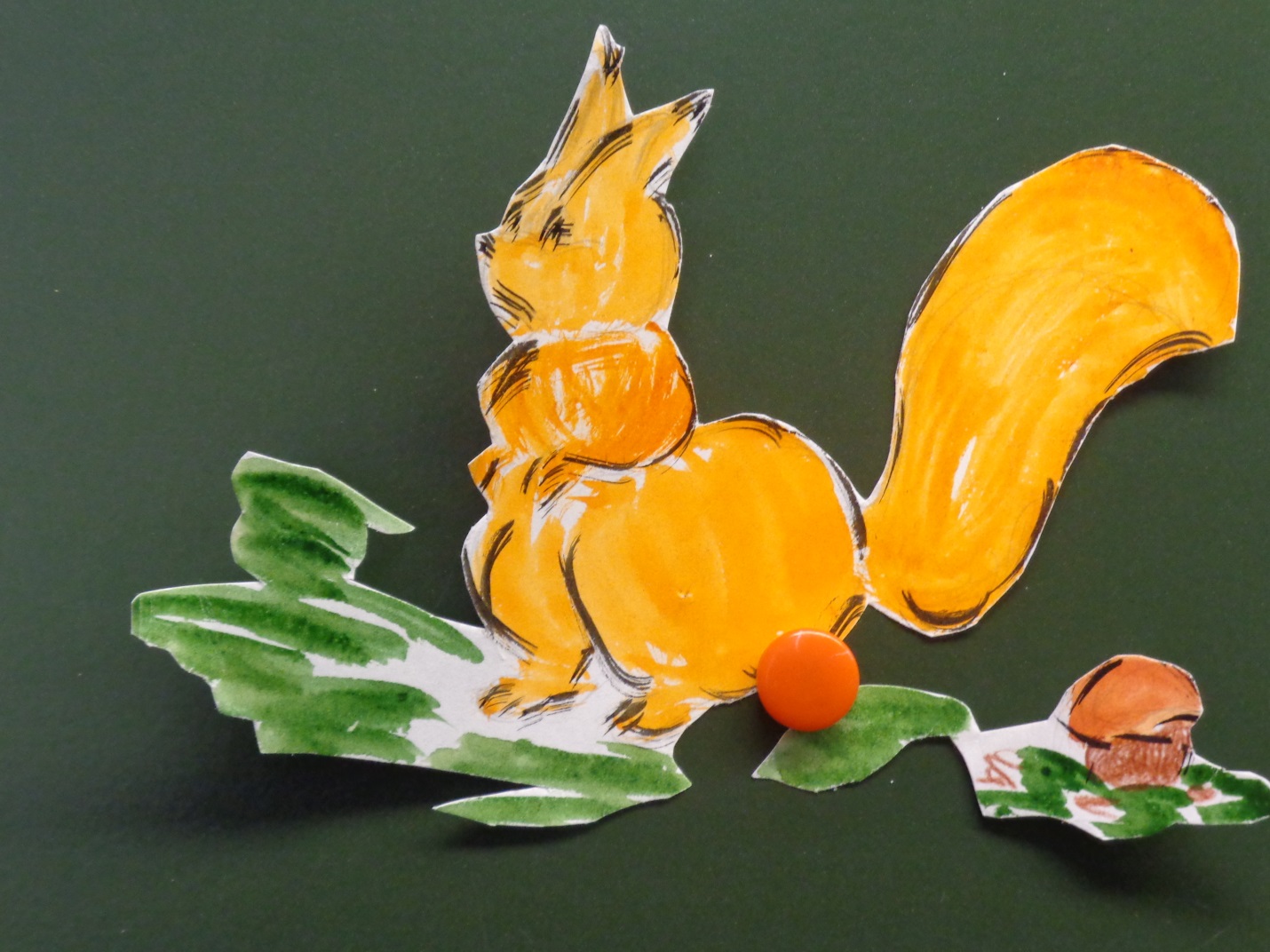 Рисунок 5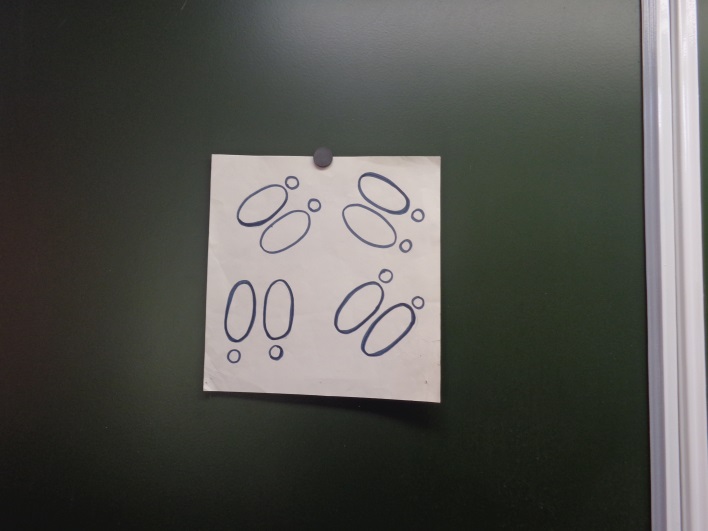 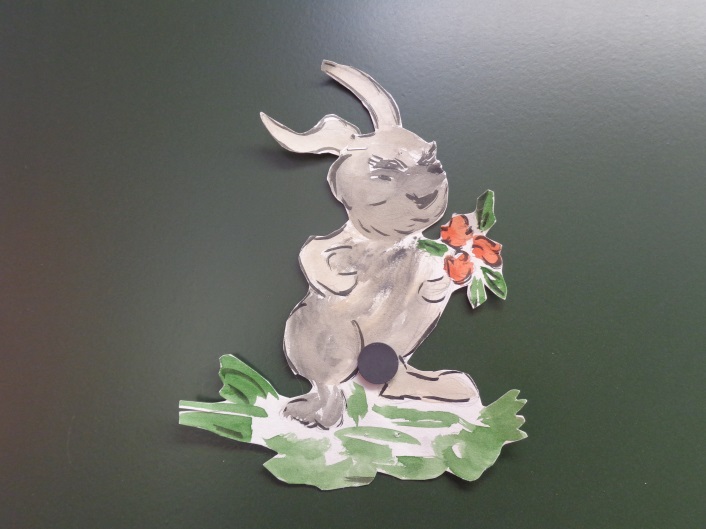 Рисунок 6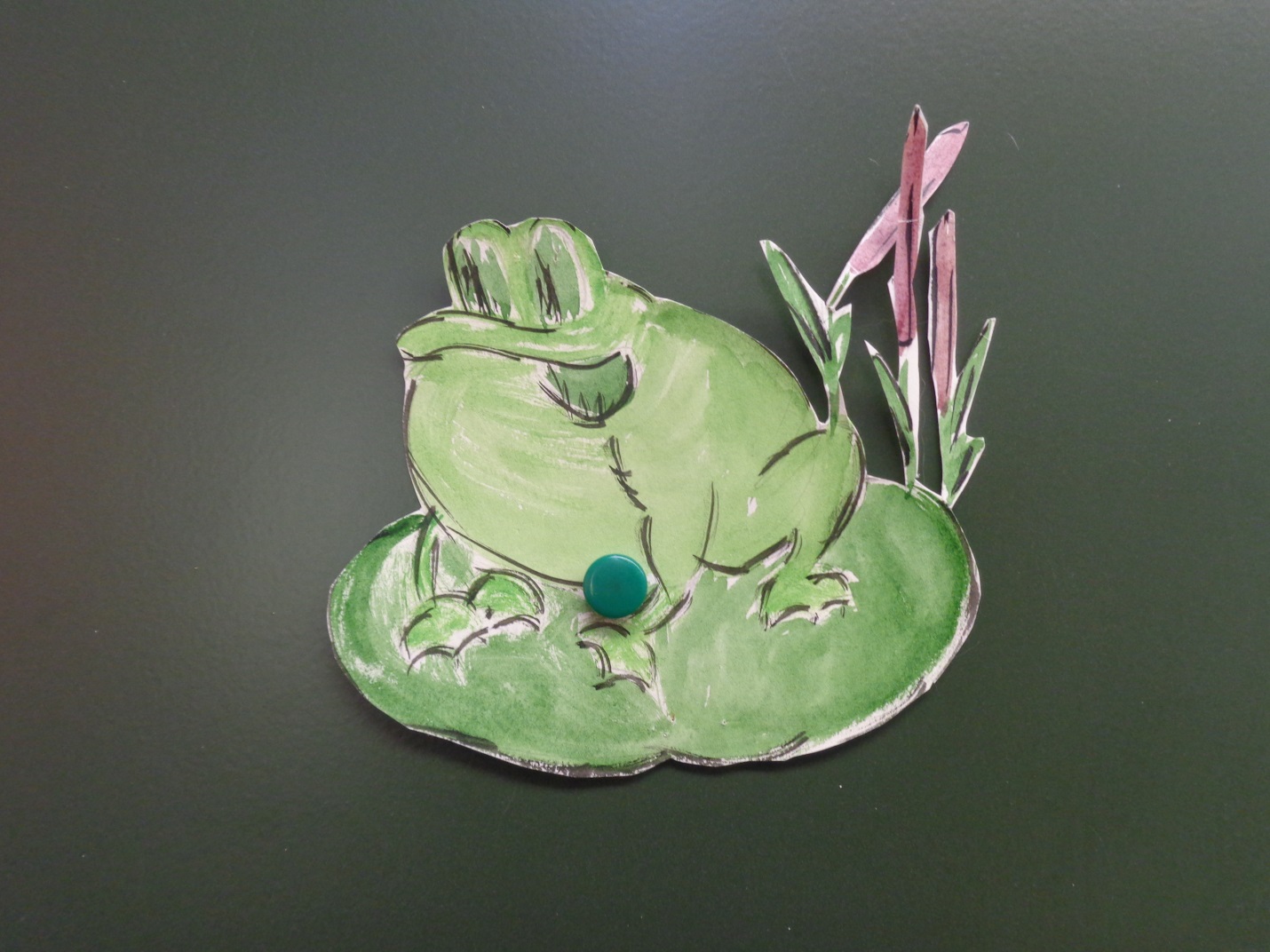 Рисунок 7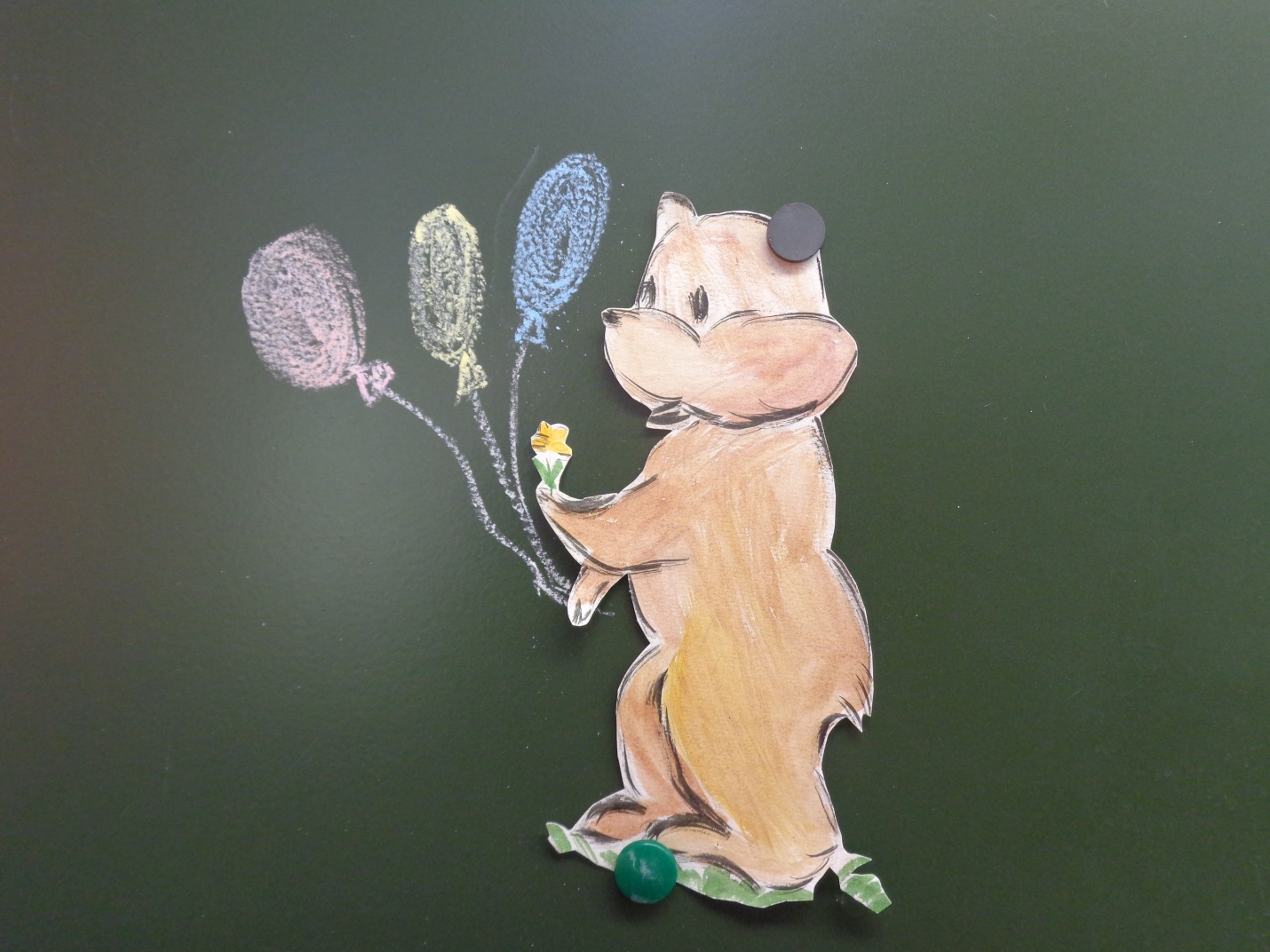 Рисунок 8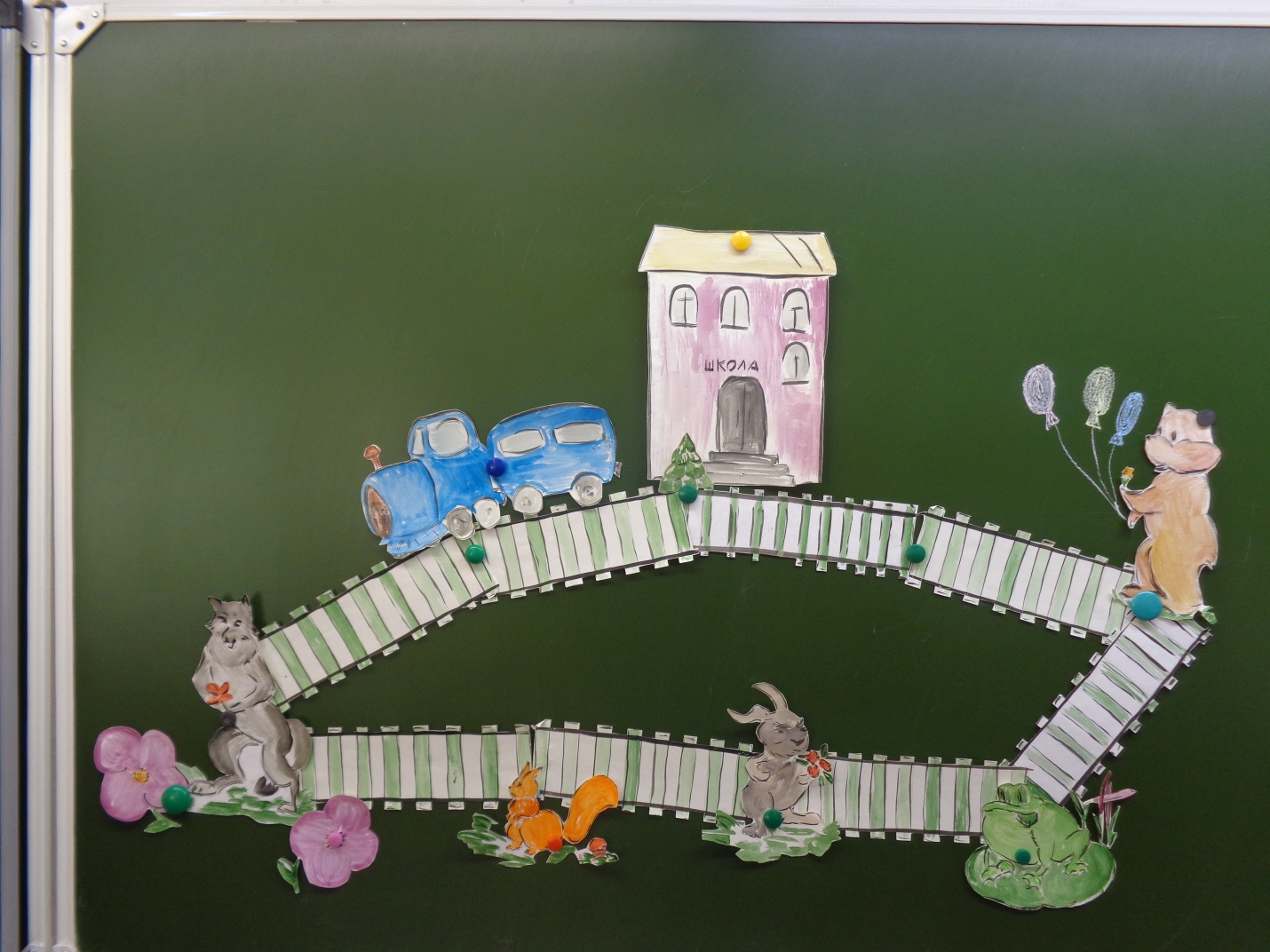 